ตัวอย่าง(เพื่ออำนวยความสะดวกแก่หน่วยงาน และองค์กรนำไปพิจารณาใช้เป็นต้นแบบ)(เวอร์ชั่นกำกับ B.5.2)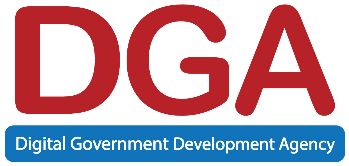 คำประกาศเกี่ยวกับความเป็นส่วนตัวในการใช้กล้องวงจรปิด(CCTV Privacy Notice)----------------------------------------------------------------------------------สำนักงานพัฒนารัฐบาลดิจิทัล (องค์การมหาชน)… (ระบุชื่อหน่วยงานของท่าน)...(ซึ่งต่อไปในประกาศนี้ เรียกว่า “.....สพร.....(ระบุชื่อหน่วยงานของท่าน)” หรือ “เรา”) กำลังดำเนินการใช้กล้องวงจรปิด (CCTV) สำหรับการเฝ้าระวังสังเกตการณ์ในพื้นที่ภายในและรอบบริเวณ…..อาคาร/สิ่งอำนวยความสะดวก/สถานที่….(“พื้นที่”) ของเรา เพื่อการปกป้องชีวิต สุขภาพ และทรัพย์สิน ทั้งนี้ เราทำการเก็บรวบรวมข้อมูลส่วนบุคคลของเจ้าหน้าที่ ผู้ปฏิบัติงาน ลูกค้า ลูกจ้าง ผู้รับเหมา ผู้มาติดต่อ หรือ บุคคลใด ๆ (ซึ่งต่อไปนี้จะเรียกรวมกันว่า “ท่าน”) ที่เข้ามายังพื้นที่ โดยผ่านการใช้งานอุปกรณ์กล้องวงจรปิดดังกล่าวประกาศความเป็นส่วนตัวในการใช้กล้องวงจรปิด (“ประกาศ”) ฉบับนี้ให้ข้อมูลเกี่ยวกับการดำเนินการเก็บรวบรวม ใช้หรือเปิดเผย ซึ่งข้อมูลที่สามารถทำให้สามารถระบุตัวท่านได้ (“ข้อมูลส่วนบุคคล”) รวมทั้งสิทธิต่าง ๆ ของท่าน ดังนี้ฐานกฎหมายในการประมวลผลข้อมูลส่วนบุคคลเราดำเนินการเก็บรวบรวมข้อมูลส่วนบุคคลของท่านภายใต้ฐานกฎหมายดังต่อไปนี้❒ ความจำเป็นในการป้องกันหรือระงับอันตรายต่อชีวิต ร่างกาย หรือสุขภาพของท่านหรือบุคคลอื่น❒ ความจำเป็นเพื่อประโยชน์โดยชอบด้วยกฎหมายของเราหรือบุคคลอื่น โดยประโยชน์ดังกล่าวมีความสำคัญไม่น้อยไปกว่าสิทธิขั้นพื้นฐานในข้อมูลส่วนบุคคลของท่าน❒ ความจำเป็นในการปฏิบัติตามกฎหมายที่เกี่ยวข้อง ซึ่งควบคุมดูแลเกี่ยวกับความปลอดภัยและสภาพแวดล้อมในสถานที่ทำงาน และทรัพย์สินของเราวัตถุประสงค์ในการเก็บรวบรวมข้อมูลส่วนบุคคลของท่านเราดำเนินการเก็บรวบรวมข้อมูลส่วนบุคคลของท่านเพื่อวัตถุประสงค์ ดังต่อไปนี้เพื่อการปกป้องสุขภาพและความปลอดภัยส่วนตัวของท่าน ซึ่งรวมไปถึงทรัพย์สินของท่านเพื่อการปกป้องอาคาร สิ่งอำนวยความสะดวกและทรัพย์สินของเราจากความเสียหาย การขัดขวาง การทำลายซึ่งทรัพย์สินหรืออาชญากรรมอื่นเพื่อสนับสนุนหน่วยงานที่เกี่ยวข้องในการบังคับใช้กฎหมายเพื่อการยับยั้ง ป้องกัน สืบค้น และ ดำเนินคดีทางกฎหมายเพื่อการให้ความช่วยเหลือในกระบวนการระงับข้อพิพาทซึ่งเกิดขึ้นในระหว่างที่มีกระบวนการทางวินัยหรือกระบวนการร้องทุกข์เพื่อการให้ความช่วยเหลือในกระบวนการสอบสวน หรือ กระบวนการเกี่ยวกับการส่งเรื่องร้องเรียน เพื่อการให้ความช่วยเหลือในกระบวนการริเริ่มหรือป้องกันการฟ้องร้องทางแพ่ง ซึ่งรวมไปถึงแต่ไม่จำกัดเพียงการดำเนินการทางกฎหมายที่เกี่ยวข้องกับการจ้างงานอื่น ๆ (หากมี)ข้อมูลส่วนบุคคลที่เราเก็บรวบรวมและใช้ตามวัตถุประสงค์ตามที่ได้แจ้งในข้อ 2. เราทำการติดตั้งกล้องวงจรปิดในตำแหน่งที่มองเห็นได้ โดยจะจัดวางป้ายเตือนว่ามีการใช้งานกล้องวงจรปิด ณ ทางเข้าและทางออก รวมถึงพื้นที่ที่เราเห็นสมควรว่าเป็นจุดที่ต้องมีการเฝ้าระวัง เพื่อเก็บรวบรวมข้อมูลส่วนบุคคลของท่านเมื่อท่านเข้ามายังพื้นที่ ดังต่อไปนี้ทั้งนี้ เราจะไม่ทำการติดตั้งกล้องวงจรปิดในพื้นที่ที่อาจล่วงละเมิดสิทธิขั้นพื้นฐานของท่านจนเกินสมควร ได้แก่ ห้องพัก ห้องน้ำ ห้องอาบน้ำ หรือสถานที่เพื่อใช้ในการพักผ่อนของผู้ปฏิบัติงานการเปิดเผยข้อมูลส่วนบุคคลของท่าน	เราจะเก็บรักษาข้อมูลในกล้องวงจรปิดที่เกี่ยวกับท่านไว้เป็นความลับ และจะไม่ทำการเปิดเผย เว้นแต่ กรณีที่เรามีความจำเป็นเพื่อให้สามารถบรรลุวัตถุประสงค์ในการเฝ้าระวังสังเกตการณ์ตามที่ได้ระบุในประกาศฉบับนี้ เราอาจเปิดเผยข้อมูลในกล้องวงจรปิดแก่ประเภทของบุคคลหรือนิติบุคคล ดังต่อไปนี้หน่วยงานที่มีอำนาจหน้าที่ตามที่กฎหมายกำหนด เพื่อช่วยเหลือ สนับสนุนในการบังคับใช้กฎหมาย หรือเพื่อการดำเนินการสืบสวน สอบสวน หรือการดำเนินคดีความต่าง ๆผู้ให้บริการซึ่งเป็นบุคคลภายนอก เพื่อความจำเป็นในการสร้างความมั่นใจในเรื่องการป้องกันหรือระงับอันตรายต่อชีวิต ร่างกาย สุขภาพ รวมทั้งทรัพย์สินของท่านหรือบุคคลอื่น อื่น ๆ (หากมี)สิทธิตามพระราชบัญญัติคุ้มครองข้อมูลส่วนบุคคล พ.ศ. 2562 ของท่านพระราชบัญญัติคุ้มครองข้อมูลส่วนบุคคล พ.ศ. 2562 มีวัตถุประสงค์เพื่อให้ข้อมูลส่วนบุคคลของท่านอยู่ในความควบคุมของท่านได้มากขึ้น โดยท่านสามารถใช้สิทธิตามพระราชบัญญัติคุ้มครองข้อมูลส่วนบุคคล พ.ศ. 2562 เมื่อบทบัญญัติในส่วนที่เกี่ยวกับสิทธิของเจ้าของข้อมูลส่วนบุคคลมีผลใช้บังคับ ซึ่งมีรายละเอียดดังต่อไปนี้สิทธิในการเข้าถึง รับสำเนา และขอให้เปิดเผยที่มาของข้อมูลส่วนบุคคลของท่านที่เราเก็บรวบรวมอยู่ เว้นแต่กรณีที่เรามีสิทธิปฏิเสธคำขอของท่านตามกฎหมายหรือคำสั่งศาล หรือกรณีที่คำขอของท่านจะมีผลกระทบที่อาจก่อให้เกิดความเสียหายต่อสิทธิและเสรีภาพของบุคคลอื่น สิทธิในการขอแก้ไขข้อมูลส่วนบุคคลของท่านที่ไม่ถูกต้องหรือไม่ครบถ้วน เพื่อให้มีความถูกต้อง เป็นปัจจุบัน สมบูรณ์ และไม่ก่อให้เกิดความเข้าใจผิด  สิทธิในการขอให้ระงับการใช้ข้อมูลส่วนบุคคลของท่านในกรณีหนึ่งกรณีใด ดังต่อไปนี้ เมื่ออยู่ในช่วงเวลาที่เราทำการตรวจสอบตามคำร้องขอของท่านให้แก้ไขข้อมูลส่วนบุคคลของท่านให้ถูกต้อง สมบูรณ์และเป็นปัจจุบันข้อมูลส่วนบุคคลของท่านถูกเก็บรวบรวม ใช้หรือเปิดเผยโดยมิชอบด้วยกฎหมายเมื่อข้อมูลส่วนบุคคลของท่านหมดความจำเป็นในการเก็บรักษาไว้ตามวัตถุประสงค์เราได้แจ้งไว้ในการเก็บรวบรวม แต่ท่านประสงค์ให้เราเก็บรักษาข้อมูลนั้นต่อไปเพื่อประกอบการใช้สิทธิตามกฎหมายของท่านเมื่ออยู่ในช่วงเวลาที่เรากำลังพิสูจน์ให้ท่านเห็นถึงเหตุอันชอบด้วยกฎหมายในการเก็บรวบรวม ใช้หรือเปิดเผยข้อมูลส่วนบุคคลของท่าน หรือตรวจสอบความจำเป็นในการเก็บรวบรวม ใช้ หรือเปิดเผยข้อมูลส่วนบุคคลของท่านเพื่อประโยชน์สาธารณะ อันเนื่องมาจากการที่ท่านได้ใช้สิทธิคัดค้านการเก็บรวบรวม ใช้ หรือเปิดเผยข้อมูลส่วนบุคคลของท่านสิทธิในการคัดค้านการเก็บรวบรวม ใช้ หรือเปิดเผยข้อมูลส่วนบุคคลของท่าน เว้นแต่กรณีที่เราเหตุในการปฏิเสธคำขอของท่านโดยชอบด้วยกฎหมาย (เช่น เราสามารถแสดงให้เห็นว่าการเก็บรวบรวม ใช้ หรือเปิดเผยข้อมูลส่วนบุคคลของท่านมีเหตุอันชอบด้วยกฎหมายยิ่งกว่า หรือเพื่อการก่อตั้งสิทธิเรียกร้องตามกฎหมาย การปฏิบัติตามหรือการใช้สิทธิเรียกร้องทางกฎหมาย หรือเพื่อประโยชน์สาธารณะตามภารกิจของเรา)ระยะเวลาในการเก็บรักษาข้อมูลส่วนบุคคลเพื่อบรรลุวัตถุประสงค์ของการเฝ้าระวังสังเกตโดยการใช้อุปกรณ์กล้องวงจรปิดตามที่ประกาศนี้กำหนด เราจะเก็บรักษาข้อมูลส่วนบุคคลในกล้องวงจรปิดที่เกี่ยวข้องกับท่าน เป็นระยะเวลา............(ระบุระยะเวลาเป็นจำนวนวัน เดือน หรือปี, หรือระบุระยะเวลาโดยประมาณ เช่น 2 สัปดาห์)............นับจาก......(ระบุสถานการณ์ เงื่อนไข หรือเหตุการณ์ ที่ใช้ตัดสิน เช่น เมื่อเจ้าหน้าที่ของอาคารได้ทำการตรวจสอบย้อนหลังเรียบร้อยแล้ว).....{*** โดยระยะเวลาดังกล่าวเป็นไปตาม.....(หากมีแหล่งอ้างอิงระยะเวลาการจัดเก็บตามกฎหมาย ระเบียบ ข้อปฏิบัติ สิทธิ โปรดระบุแหล่งดังกล่าวให้ชัดเจน)..... ***} ทั้งนี้ เมื่อพ้นระยะเวลาดังกล่าวเราจะทำการ ลบ ทำลายข้อมูลส่วนบุคคลของท่านต่อไปการรักษาความมั่นคงปลอดภัยข้อมูลส่วนบุคคลเรามีมาตรการในการรักษาความมั่นคงปลอดภัยข้อมูลส่วนบุคคลของท่านอย่างเหมาะสม ทั้งในเชิงเทคนิคและการบริหารจัดการ เพื่อป้องกันมิให้ข้อมูลสูญหาย หรือมีการเข้าถึง ลบ ทำลาย ใช้ เปลี่ยนแปลง แก้ไข หรือเปิดเผยข้อมูลส่วนบุคคลโดยไม่ได้รับอนุญาต ซึ่งสอดคล้องกับนโยบายและแนวปฏิบัติด้านความมั่นคงปลอดภัยสารสนเทศ (Information Security Policy) ของเรา นอกจากนี้ เราได้กำหนดให้มีนโยบายการคุ้มครองข้อมูลส่วนบุคคลขึ้นโดยประกาศให้ทราบกันโดยทั่วทั้งองค์กร พร้อมแนวทางปฏิบัติเพื่อให้เกิดความมั่นคงปลอดภัยในการเก็บรวบรวม ใช้ หรือเปิดเผยข้อมูลส่วนบุคคล โดยธำรงไว้ซึ่งความเป็นความลับ (Confidentiality) ความถูกต้องครบถ้วน (Integrity) และสภาพพร้อมใช้งาน (Availability) ของข้อมูลส่วนบุคคล โดยเราได้จัดให้มีการทบทวนนโยบายดังกล่าวรวมถึงประกาศนี้ในระยะเวลาตามที่เหมาะสมความรับผิดชอบของผู้ควบคุมข้อมูลส่วนบุคคลเราได้กำหนดให้เจ้าหน้าที่เฉพาะผู้ที่มีอำนาจหน้าที่เกี่ยวข้องในการจัดเก็บรวบรวม ใช้ หรือเปิดเผยข้อมูลส่วนบุคคลของกิจกรรมการประมวลผลนี้เท่านั้นที่จะสามารถเข้าถึงข้อมูลส่วนบุคคลของท่านได้ โดยเราจะดำเนินการให้เจ้าหน้าที่ปฏิบัติตามประกาศนี้อย่างเคร่งครัดการเปลี่ยนแปลงแก้ไขคำประกาศเกี่ยวกับความเป็นส่วนตัวในการปรับปรุงหรือเปลี่ยนแปลงประกาศนี้ เราอาจพิจารณาแก้ไขเปลี่ยนแปลงตามที่เห็นสมควร และจะทำการแจ้งให้ท่านทราบผ่านช่องทาง.....(ระบุช่องทางแจ้ง เช่น แปะไว้ที่ทางเข้า หรือแสดง QR Code ที่ป้อม รปภ. หรือโต๊ะประชาสัมพันธ์ เป็นต้น)..... โดยมีวันที่ของเวอร์ชันล่าสุดกำกับอยู่ตอนท้าย อย่างไรก็ดี เราขอแนะนำให้ท่านโปรดตรวจสอบเพื่อรับทราบประกาศฉบับใหม่อย่างสม่ำเสมอ โดยเฉพาะก่อนที่ท่านจะเข้ามาในพื้นที่ของเราการเข้ามาในพื้นที่ของท่าน ถือเป็นการรับทราบตามข้อตกลงในประกาศนี้ ทั้งนี้ โปรดระงับการเข้าพื้นที่ หากท่านไม่เห็นด้วยกับข้อตกลงในประกาศฉบับนี้ หากท่านยังคงเข้ามาในพื้นที่ต่อไปภายหลังจากที่ประกาศนี้มีการแก้ไขและนำขึ้นประกาศในช่องทางข้างต้นแล้ว จะถือว่าท่านได้รับทราบการเปลี่ยนแปลงดังกล่าวแล้วการติดต่อสอบถาม ท่านสามารถติดต่อสอบถามเกี่ยวกับประกาศฉบับนี้ได้ที่ผู้ควบคุมข้อมูลส่วนบุคคล (Data Controller)ชื่อ: ……(ระบุชื่อหน่วยงานของท่าน)…..สถานที่ติดต่อ: ……(ระบุที่อยู่สำหรับติดต่อหน่วยงานของท่าน เช่น เลขที่ xxx อาคารx ชั้น x ถนนx   แขวงx เขตx กรุงเทพมหานคร)ช่องทางการติดต่อ: ….(ระบุช่องติดต่อ เช่น XXX Contact Center 02-XXX-XXXX อีเมล : contact@xxx.or.th)....
เจ้าหน้าที่คุ้มครองข้อมูลส่วนบุคคล (Data Protection Officer: DPO)ชื่อ: .......(ระบุชื่อ DPO ของหน่วยงานท่าน)........................สถานที่ติดต่อ: ……(ระบุที่อยู่สำหรับติดต่อ DPO ของท่าน เช่น เลขที่ xxx อาคารx ชั้น x ถนนx   แขวงx เขตx กรุงเทพมหานคร)ช่องทางการติดต่อ: ….(ระบุช่องติดต่อ เช่น XXX Privacy Center 02-XXX-XXXX อีเมล : dpo@xxx.or.th).....ตัวอย่าง ป้ายแจ้ง CCTV Notice สำหรับติด ณ บริเวณที่ติดตั้งกล้องวงจรปิด เพื่อแจ้งเจ้าของข้อมูลส่วนบุคคลก่อนเข้าสู่พื้นที่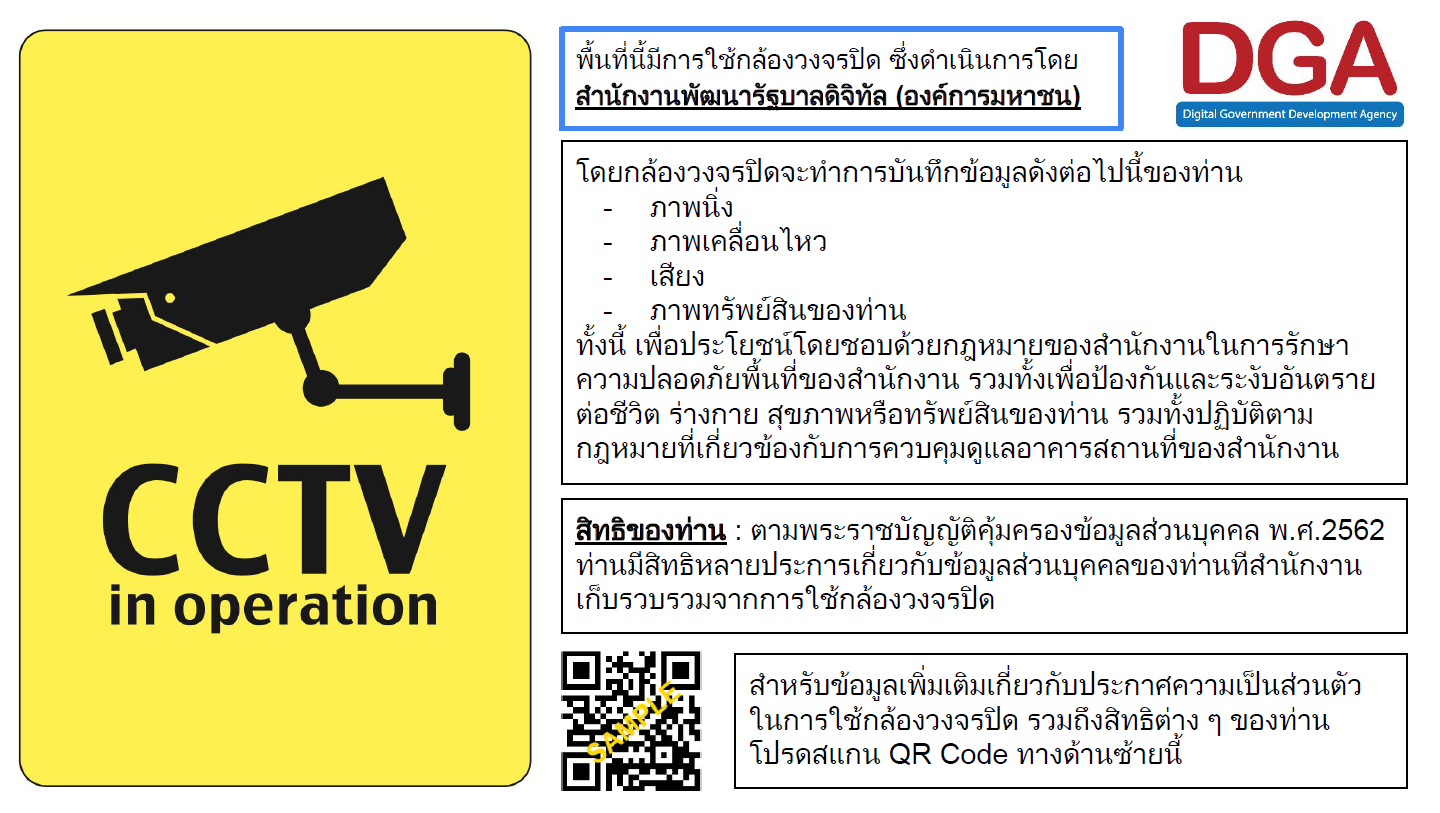 รายการข้อมูลส่วนบุคคลที่เก็บรวบรวมภาพนิ่งภาพเคลื่อนไหวเสียงภาพทรัพย์สินของท่าน เช่น พาหนะ กระเป๋า หมวก เครื่องแต่งกาย เป็นต้นอื่น ๆ (หากมี)